ARTS PLASTIQUES						GraphitiQu’est-ce que le graphiti ?Dans l'art italien, le mot "graffiti"( sgraffito) a pour origine une technique traditionnelle de gravure dans la fine couche de plâtre d‘ un mur. C’est aussi l’inscription ou le dessin griffonné par des passants sur un mur, un monument, etc. Inscription ou dessin, de caractère souvent satirique ou caricatural.Voir la vidéo en ouvrant le lien   https://youtu.be/KnDTMeRzRQo Choisir l’un de ces mots pour le dessiner en graphiti sur une feuille de dessin.      			  PAIX   -    AMOUR    -  NATUREInspirez-vous de ces formes ci-dessous.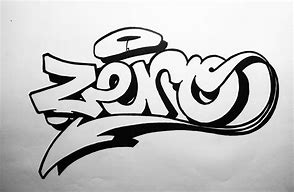 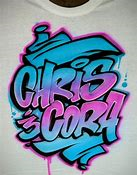 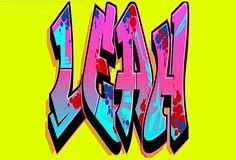 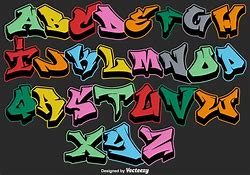 N.B. Vous pouvez utiliser n’importe quelle boîte en carton.Collège des Dominicaines de notre Dame de la Délivrande – Araya-Classe : CM2                                                                Avril 2020 – 2e semaine Nom : ________________________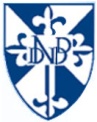 